Data: _______________ Cognome:__________________ Nome: _____________________ Firma: ______________________L’Assistente Tecnico collabora con l’area amministrativaQUESTIONARIO1.  Che cos’è il PTOF?□ Un documento contabile□ Una rendicontazione finanziaria □ Il documento costitutivo dell’identità culturale progettuale della scuola2.  Che cos’è il PROGRAMMA ANNUALE?□ La rendicontazione finanziaria al 31/12□ Il documento costitutivo dell’identità culturale progettuale della scuola□ Il documento contabile con cui le scuole svolgono le proprie attività finanziarie3.  A che cosa serve l’ATTIVITA’ NEGOZIALE  posta in essere dalle scuole?□ Alla progettazione didattica□ All’acquisizione di beni e servizi□ Alla gestione del personale4. Qual è l’ultima disposizione  che regola gli acquisti nella scuola?□ D. Lgs. n. 50 Codice dei Contratti Pubblici□ L. 59  Legge dell’Autonomia□ L. 107 Buona Scuola5. A quale figura della scuola appartiene la competenza dell’attività negoziale?□ Al DSGA□ Al Presidente del Consiglio di Istituto□ Al DIRIGENTE SCOLASTICO6.  Chi cura l’ATTIVITA’ NEGOZIALE?□ L’Assistente Tecnico□ l’Ufficio tecnico   □ Il DSGA 7. La presenza dell’A.T. nelle Commissioni Tecniche è?□ OBBLIGATORIA□ NON NECESSARIA□ AUSPICABILE8. Nella sua Scuola si occupa di acquisti? Se Sì descriva sinteticamente come  – Se NO indichi i motivi.…………………………………………………………………………………………………………………………….…………………………………………………………………………………………………………………………….…………………………………………………………………………………………………………………………….…………………………………………………………………………………………………………………………….…………………………………………………………………………………………………………………………….…………………………………………………………………………………………………………………………….…………………………………………………………………………………………………………………………….…………………………………………………………………………………………………………………………….…………………………………………………………………………………………………………………………….…………………………………………………………………………………………………………………………….…………………………………………………………………………………………………………………………….…………………………………………………………………………………………………………………………….…………………………………………………………………………………………………………………………….…………………………………………………………………………………………………………………………….…………………………………………………………………………………………………………………………….…………………………………………………………………………………………………………………………….…………………………………………………………………………………………………………………………….…………………………………………………………………………………………………………………………….FORMATORE: GALLINO     RISPOSTE ESATTE N. __ SU N. 8 – ESITO:  POSITIVO  NEGATIVOFormazione personale ATA destinatario dell’attribuzione delle posizioni economiche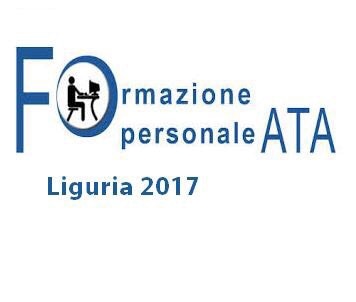 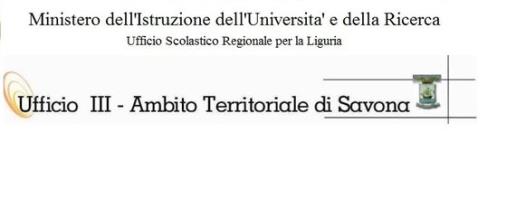 di cui agli artt. 50 e 62 del CCNL 2006/2009 e alla sequenza contrattuale del 25 luglio 2008I SEGMENTO - FORMAZIONE ART. 3 – Assistenti  Tecnici